ISTITUTO DI ISTRUZIONE SUPERIORE “E.FERMI”“Enrico Fermi”Istituto Tecnico Commerciale, Geometri, Agrario P.zza delle Medaglie d’Oro – 07014 Ozieri (SS) Cod. fiscale 81000270900Cod. Min. SSIS01600P cod. IPA UFG7WT Tel. 079787922 - Fax 079783303Sedi associate: I.T.C.-Via Gronchi 07020 Buddusò (OT)I.T.C. - I. P. Agr. e Ambiente "F. COCCO ORTU"- Via Aldo Moro 07011 Bono (SS)I.T.C - I.P.A.A-Bonorva “Musinu”- –Via Don Manunta snc 07047 Thiesi (SS)SSIS01600P@ISTRUZIONE.IT     SSIS01600P@PEC.ISTRUZIONE.ITAL SIGNOR DIRIGENTE SCOLASTICOSEDE RICHIESTA ATTIVITA’ DIDATTICA ESTERNA ANNO SCOLASTICO 2016/2017ATTIVITA’ PROGRAMMATACLASSE: ___ NUMERO ALUNNI ____ DOCENTE ACCOMPAGNATORE ________________________________CALENDARIO E ATTIVITA’:LOCALITA’ DA RAGGIUNGERE:MEZZO DA UTILIZZARE:DATA: 								FIRMA:AUTORIZZAZIONE:DOCENTEPER LA SEDE DIMATERIALABORATORIO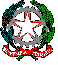 